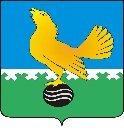 Ханты-Мансийский автономный округ-Юграмуниципальное образование городской округ Пыть-ЯхДУМА ГОРОДА ПЫТЬ-ЯХАседьмого созываРЕШЕНИЕот  											№            О бюджете города Пыть-Яха на 2024 год и на плановыйпериод 2025 и 2026 годовВ соответствии с частью 2 статьи 169 Бюджетного кодекса Российской Федерации, подпунктом 2 пункта 1 статьи 19 Устава города Пыть-Яха, Положением о бюджетном процессе в муниципальном образовании город Пыть-Ях, утвержденным решением Думы города Пыть-Яха от 21.03.2014 № 258 «Об утверждении Положения о бюджетном процессе в городе Пыть-Ях», Дума городаРЕШИЛА:Статья 1. Основные характеристики бюджета города Пыть-Яха 	              на 2024 год и на плановый период 2025 и 2026  годов1. Утвердить основные характеристики бюджета города Пыть-Яха (далее также - бюджет города) на 2024 год:1) прогнозируемый общий объем доходов бюджета города в сумме 4 533 461,3  тыс. рублей согласно приложению 1 к настоящему решению;2) общий объем расходов бюджета города в сумме 4 617 286,9 тыс. рублей;3) дефицит бюджета города в сумме 83 825,6 тыс. рублей;4) верхний предел муниципального внутреннего долга города Пыть-Яха 
на 1 января 2025 года в сумме 239 819,5 тыс. рублей, в том числе верхний предел долга по муниципальным гарантиям города Пыть-Яха в сумме 0,0 тыс. рублей;5) объем расходов на обслуживание муниципального внутреннего долга города Пыть-Яха в сумме 16 093,7 тыс. рублей.2. Утвердить основные характеристики бюджета города Пыть-Яха на плановый период 2025 и 2026 годов:1) прогнозируемый общий объем доходов бюджета города на 2025 год в сумме 4 135 305,1 тыс. рублей и на 2026 год в сумме 4 269 442,0 тыс. рублей согласно приложению 2 к настоящему решению;2) общий объем расходов бюджета города на 2025 год в сумме 4 278 968,5 тыс. рублей и на 2026 год в сумме 4 385 050,1 тыс. рублей, в том числе условно утвержденные расходы на 2025 год в сумме 52 663,7 тыс. рублей и на 2026 год в сумме 108 525,2 тыс. рублей;3) дефицит бюджета города на 2025 год в сумме 143 663,4 тыс. рублей и на 2026 год в сумме 115 608,1 тыс. рублей;4) верхний предел муниципального внутреннего долга города Пыть-Яха 
на 1 января 2026 года в сумме 227 490,0 тыс. рублей и на 1 января 2027 года в сумме 259 271,5 тыс. рублей, в том числе верхний предел долга по муниципальным гарантиям города Пыть-Яха на 1 января 2026 года в сумме 0,0 тыс. рублей и на 1 января 2027 года в сумме 0,0 тыс. рублей;5) объем расходов на обслуживание муниципального внутреннего долга города Пыть-Яха на 2025 год в сумме 18 772,2 тыс. рублей и на 2026 год в 
сумме10 329,5тыс. рублей.Статья 2. Бюджетные ассигнования бюджета города Пыть-Яха1. Утвердить распределение бюджетных ассигнований по разделам, подразделам, целевым статьям (муниципальным программам и непрограммным направлениям деятельности), группам и подгруппам видов расходов классификации расходов бюджета города Пыть-Яха:1) на 2024 год согласно приложению 3 к настоящему решению;2) на плановый период 2025 и 2026 годов согласно приложению 4 к настоящему решению.2. Утвердить распределение бюджетных ассигнований по целевым статьям (муниципальным программам и непрограммным направлениям деятельности), группам и подгруппам видов расходов классификации расходов бюджета города Пыть-Яха:1) на 2024 год согласно приложению 5 к настоящему решению;2) на плановый период 2025 и 2026 годов согласно приложению 6 к настоящему решению.3. Утвердить распределение бюджетных ассигнований по разделам и подразделам классификации расходов бюджета города Пыть-Яха:1) на 2024 год согласно приложению 7 к настоящему решению;2) на плановый период 2025 и 2026 годов согласно приложению 8 к настоящему решению.4. Утвердить ведомственную структуру расходов бюджета города
Пыть-Яха, в том числе в ее составе перечень главных распорядителей средств бюджета города:1) на 2024 год согласно приложению 9 к настоящему решению;2) на плановый период 2025 и 2026 годов согласно приложению 10 к настоящему решению.5. Утвердить общий объем бюджетных ассигнований на исполнение публичных нормативных обязательств:1) на 2024 год в сумме 21 153,4 тыс. рублей;2) на 2025 год в сумме 22 774,4 тыс. рублей;3) на 2026 год в сумме 23 644,0 тыс. рублей.6. Утвердить объем бюджетных ассигнований дорожного фонда города Пыть-Яха:1) на 2024 год в сумме 203 570,0 тыс. рублей;2) на 2024 год в сумме 86 680,4 тыс. рублей;3) на 2025 год в сумме 90 097,2 тыс. рублей.Установить, что в соответствии с пунктом 5 статьи 3 решения Думы города Пыть-Яха от 26.04.2012 N 138 (ред. от 03.07.2023) «О порядке формирования и использования дорожного фонда города Пыть-Яха» в дорожный фонд города Пыть-Яха подлежат зачислению иные налоговые и неналоговые доходы бюджета города:на 2024 год в сумме 91 672,0 тыс. рублей;на 2025 год в сумме 52 179,1 тыс. рублей;на 2026 год в сумме 54 179,1 тыс. рублей.7. Утвердить размер резервного фонда администрации города Пыть-Яха:1) на 2024 год в сумме 500,0 тыс. рублей;2) на 2025 год в сумме 500,0 тыс. рублей;3) на 2026 год в сумме 500,0 тыс. рублей.8. Установить, что в соответствии со статьей 78 Бюджетного кодекса Российской Федерации субсидии юридическим лицам (за исключением субсидий муниципальным учреждениям), индивидуальным предпринимателям, физическим лицам - производителям товаров, работ, услуг предоставляются из бюджета города на 2024 год и на плановый период 2025 и 2026 годов в случаях, установленных приложением 16 к настоящему решению.Порядок предоставления субсидий, предусмотренных приложением 16 к настоящему решению, устанавливается муниципальными правовыми актами администрации города Пыть-Яха, принимаемыми в соответствии с настоящим решением и общими требованиями, установленными Правительством Российской Федерации, за исключением субсидий, поступивших из других бюджетов бюджетной системы Российской Федерации, порядок предоставления которых установлен решениями органов государственной власти Российской Федерации и органов государственной власти Ханты-Мансийского автономного округа - Югры.9. Установить, что в соответствии со статьями 78, 78.1 Бюджетного кодекса Российской Федерации в бюджете города Пыть-Яха на 2024 год и плановый период 2025 и 2026 годов предусмотрены бюджетные ассигнования на предоставление в соответствии с решениями администрации города Пыть-Яха юридическим лицам (за исключением муниципальных учреждений), индивидуальным предпринимателям, физическим лицам, некоммерческим организациям, не являющимся казенными учреждениями, грантов в форме субсидий, в том числе предоставляемых на конкурсной основе.10. Установить, что в соответствии со статьей 78.1 Бюджетного кодекса Российской Федерации в бюджете города Пыть-Яха на 2024 год и плановый период 2025 – 2026 годов предусмотрены субсидии некоммерческим организациям, не являющимся муниципальными учреждениями.Объем бюджетных ассигнований на их предоставление отражен по соответствующим мероприятиям муниципальных программ по коду видов расходов 630 «Субсидии некоммерческим организациям (за исключением государственных (муниципальных) учреждений, государственных корпораций (компаний), публично-правовых компаний)» в составе приложений 3, 4, 5, 6, 9, 10 к настоящему решению, а также в установленных статьей 217 Бюджетного кодекса Российской Федерации и пунктами 1, 2, 3 статьи 6 настоящего решения случаях – в составе сводной бюджетной росписи.11. Бюджетные ассигнования на осуществление бюджетных инвестиций в объекты капитального строительства муниципальной собственности, в том числе за счет межбюджетных трансфертов отражаются в составе сводной бюджетной росписи города суммарно по соответствующему виду расходов.12. Бюджетные инвестиции в объекты капитального строительства за счет средств бюджета города осуществляются в соответствии с муниципальными программами, утвержденными муниципальными правовыми актами города Пыть-Яха.Статья 3. Межбюджетные трансфертыУтвердить объем межбюджетных трансфертов, получаемых из других бюджетов бюджетной системы Российской Федерации:1) на 2024 год в сумме 2 747 999,1 тыс. рублей согласно приложению 14 к настоящему решению;2) на 2025 год в сумме 2 395 676,3 тыс. рублей и 2026 год в сумме 2 463 005,7 тыс. рублей согласно приложению 15 к настоящему решению.Статья 4. Особенности использования бюджетных ассигнований	на обеспечение деятельности муниципальных органов и   	муниципальных учреждений города Пыть-ЯхаОрганы местного самоуправления города Пыть-Яха не вправе принимать решения, приводящие к увеличению в 2024 году численности лиц, замещающих муниципальные должности, должности муниципальной службы, а также работников органов местного самоуправления города Пыть-Яха и муниципальных учреждений, за исключением случаев принятия решений по перераспределению функций (полномочий) или наделению ими, по вводу (приобретению) новых объектов капитального строительства.Статья 5. Муниципальные внутренние заимствования города Пыть-Яха, муниципальный долг города Пыть-Яха1. Установить, что администрация города Пыть-Яха вправе осуществлять муниципальные внутренние заимствования, обусловленные возникновением временных кассовых разрывов при исполнении бюджета города Пыть-Яха в связи с недостаточностью на едином счете бюджета денежных средств, необходимых для осуществления кассовых выплат из бюджета, частичным покрытием дефицита местного бюджета, погашением долговых обязательств города Пыть-Яха, в соответствии с утвержденной программой муниципальных внутренних заимствований.2. Утвердить источники внутреннего финансирования дефицита бюджета города Пыть-Яха на 2024 год согласно приложению 11 и на плановый период 2025 и 2026 годы согласно приложению 12 к настоящему решению.3. Утвердить программу муниципальных внутренних заимствований на 2024 год и на плановый период 2025 и 2026 годов согласно приложению 13 к настоящему решению.Статья 6. Особенности исполнения бюджета города Пыть-Яха1. Финансовый орган администрации города Пыть-Яха в соответствии с пунктом 8 статьи 217 Бюджетного кодекса Российской Федерации, с пунктом 2.1 статьи 16 Положения о бюджетном процессе в городе Пыть-Ях, утвержденного решением Думы города Пыть-Яха от 21.03.2014 № 258 «Об утверждении Положения о бюджетном процессе в городе Пыть-Ях» вправе вносить в 2024 году изменения в показатели сводной бюджетной росписи бюджета города Пыть-Яха, связанные с особенностями исполнения бюджета города Пыть-Яха и (или) перераспределения бюджетных ассигнований между главными распорядителями, распорядителями средств бюджета города Пыть-Яха, без внесения изменений в настоящее решение по следующим основаниям:1) перераспределение бюджетных ассигнований, предусмотренных главным распорядителям средств бюджета на предоставление бюджетным и автономным учреждениям города субсидии на финансовое обеспечение выполнения муниципального задания на оказание муниципальных услуг (выполнение работ) и субсидий на иные цели, не связанные с финансовым обеспечением выполнения муниципального задания, между разделами, подразделами, целевыми статьями, подгруппами видов расходов классификации расходов бюджета;2) перераспределение бюджетных ассигнований между главными распорядителями, распорядителями, получателями бюджетных средств по соответствующим разделам классификации расходов бюджета на проведение отдельных мероприятий в рамках муниципальных программ;3) увеличение объема бюджетных ассигнований по соответствующим кодам расходов бюджетной классификации за счет средств, образовавшихся в связи с экономией бюджетных ассигнований, в том числе путем ее перераспределения между главными распорядителями бюджетных средств; 4) перераспределение бюджетных ассигнований, предусмотренных главным распорядителям средств бюджета города, в целях реализации решений Президента Российской Федерации по повышению оплаты труда отдельных категорий работников; 5) изменение типа муниципальных учреждений города, преобразование некоммерческих организаций;6) перераспределение бюджетных ассигнований между подпрограммами (мероприятиями) муниципальной программы, а также между их исполнителями;7) изменение бюджетной классификации расходов бюджета города Пыть-Яха без изменения целевого направления средств;8) увеличение (уменьшение) бюджетных ассигнований на основании уведомлений о бюджетных ассигнованиях, планируемых к поступлению из вышестоящего бюджета;9) перераспределение бюджетных ассигнований между муниципальными программами на сумму распределения средств, поступающих из вышестоящего бюджета в виде единой субвенции или субсидии;10) уменьшение бюджетных ассигнований на сумму, израсходованную получателями бюджетных средств незаконно или не по целевому назначению, по предписаниям контрольных органов;11) увеличение бюджетных ассигнований на сумму неиспользованных в 2022 году средств, полученных в рамках Соглашения о сотрудничестве между Правительством Ханты-Мансийского автономного округа – Югры и открытым акционерным обществом «Нефтяная компания «Роснефть», в соответствии с договором благотворительного пожертвования, в виде безвозмездных поступлений от физических и иных юридических лиц, подлежащих использованию в 2023 году на те же цели;12) распределение дотаций, поступивших из бюджета Ханты-Мансийского автономного округа - Югры на основании правовых актов администрации города Пыть-Яха.2. Финансовый орган администрации города Пыть-Яха вправе вносить в 2024 году изменения в показатели сводной бюджетной росписи бюджета города Пыть-Яха в соответствии с нормами статьи 232 Бюджетного кодекса Российской Федерации.3. Установить, что в сводную бюджетную роспись бюджета города могут быть внесены изменения в случае получения дотаций на поддержку мер по обеспечению сбалансированности местного бюджета с последующим внесением изменений в решение о бюджете.4. Бюджетные учреждения не вправе размещать денежные средства на депозитах в кредитных организациях, а также совершать сделки с ценными бумагами. Казенные учреждения не имеют права предоставлять и получать кредиты (займы), приобретать ценные бумаги. Доходы казенных учреждений, полученные от приносящей доходы деятельности, поступают в бюджет города Пыть-Яха. 5. Учет операций со средствами бюджетных и автономных учреждений, созданных на базе имущества, находящегося в собственности муниципального образования города Пыть-Яха, производится на лицевых счетах, открываемых им в финансовом органе администрации города Пыть-Яха в установленном им порядке.6. Учет операций со средствами получателей средств из бюджета (юридических лиц, в том числе некоммерческих организаций, крестьянских (фермерских) хозяйств, индивидуальных предпринимателей), источником финансового обеспечения которых являются субсидии, предоставленные из бюджета города Пыть-Яха, производится на лицевых счетах, открываемых им в финансовом органе администрации города Пыть-Яха в установленном им порядке.Положение абзаца первого настоящего пункта не распространяется на субсидии, предоставляемые:в порядке возмещения недополученных доходов и возмещения фактически понесенных затрат в связи с производством (реализацией) товаров, выполнением работ, оказанием услуг;социально ориентированным некоммерческим организациям на сумму не более 10 000,0 тыс. рублей. 7. Разрешить администрации города Пыть-Яха осуществлять списание признанной безнадежной к взысканию задолженности перед бюджетом города Пыть-Яха в соответствии с порядком, установленным и утвержденным постановлением администрации города Пыть-Яха.8. Перечень главных администраторов доходов бюджета города Пыть-Яха и перечень главных администраторов источников финансирования дефицита бюджета города Пыть-Яха, а также состав закрепленных за ними кодов классификации доходов бюджета или кодов классификации источников финансирования дефицита бюджета города Пыть-Яха утверждается администрацией города Пыть-Яха.9. Установить, что нормативные правовые акты органов местного самоуправления города Пыть-Яха, влекущие дополнительные расходы за счет средств бюджета города Пыть-Яха на 2024 год, а также сокращающие доходную базу, реализуются и применяются только при наличии соответствующих источников дополнительных поступлений в бюджет города Пыть-Яха и (или) при сокращении расходов по конкретным статьям бюджета города Пыть-Яха на 2024 год, а также после внесения соответствующих изменений в настоящее решение. 10. Установить, что в случае невыполнения доходной части бюджета города Пыть-Яха в 2024 году в первоочередном порядке подлежат финансированию следующие расходные обязательства:1) публичные нормативные обязательства;2) оплата труда и начисления на выплаты по оплате труда;3) оплата услуг связи;4) оплата коммунальных услуг;5) приобретение продуктов питания;6) обслуживание муниципального долга.Финансирование иных расходных обязательств производить пропорционально в пределах, поступающих в бюджет города Пыть-Яха доходов.Статья 7. Казначейское сопровождение средств1. Установить, что в 2024 году комитет по финансам администрации города Пыть-Яха осуществляет казначейское сопровождение средств, указанных в пункте 2 настоящей статьи, предоставляемых из бюджета города Пыть-Яха (далее – бюджет города). 2. Казначейскому сопровождению подлежат средства:1) авансовые платежи по муниципальным контрактам о поставке товаров, выполненных работ, оказания услуг, заключаемых на сумму более 50 000,0 тыс. рублей, источником финансового обеспечения, исполнения которых являются средства, предоставляемые из бюджета города;  2) авансовые платежи по контрактам (договорам) о поставке товаров, выполненных работ, оказания услуг, заключаемых на сумму более 50 000,0 тыс. рублей муниципальными бюджетными или автономными учреждениями города Пыть-Яха, лицевые счета которым открыты в финансовом органе администрации города Пыть-Яха, за счет средств, предоставляемых из бюджета города в соответствии с законодательством Российской Федерации.3) расчеты по муниципальным контрактам, заключаемым в соответствии с пунктом 2 части 1 статьи 93 Федерального закона от 5 апреля 2013 года № 44-ФЗ «О контрактной системе в сфере закупок товаров, работ, услуг для обеспечения государственных и муниципальных нужд» и (или) в иных случаях осуществления закупок для муниципальных нужд у единственного поставщика (подрядчика, исполнителя) в соответствии с иными федеральными законами на сумму более 3 000,0 тыс. рублей, источником финансового обеспечения которых являются средства, предоставляемые из бюджета города;4) иные средства, определенные решением Думы города Пыть-Яха;5) средства, получаемые участниками казначейского сопровождения, в случаях, установленных федеральными законами, решениями Правительства Российской Федерации (включая средства, указанные в абзаце четвертом подпункта 1 статьи 242.27 Бюджетного кодекса Российской Федерации).Статья 8. Нормативы отчислений от прибыли унитарных 		     предприятий города Пыть-ЯхаУстановить на 2024 год и на плановый период 2025 и 2026 годов нормативы отчислений от прибыли унитарных предприятий города, остающейся после уплаты налогов и иных обязательных платежей, в бюджет города Пыть-Яха в зависимости от отраслевой принадлежности: (в процентах)Статья 9. Вступление в силу настоящего решенияНастоящее решение вступает в силу с 1 января 2024 года.Статья 10. Контроль за исполнением настоящего решения Контроль за исполнением настоящего решения возложить на постоянную депутатскую комиссию по бюджету, налогам и экономической политике.Статья 11. Официальное опубликование (обнародование) настоящего 	          решенияОпубликовать настоящее решение в печатном средстве массовой информации «Официальный вестник».Производство и распределение электроэнергии, газа и воды5Предоставление прочих коммунальных, социальных и персональных услуг5Председатель Думы города Пыть-Яха______________Д.П. Уреки«_____»______________2023 г.Главагорода Пыть-Яха________________А.Н. Морозов«_____»_______________2023 г.